Сегнерово  колесо  состоит из двух радиальных трубок, изогнутых на концах  по  окружности (радиус  r  = )  и снабженных насадками с выходным диаметром  d.  Вытекающая  в  атмосферу  вода  поступает  в  трубки  из  неподвижного  сосуда под статическим напором  Н. Установить зависимость  момента,  развиваемого  потоком на колесе, от угловой скорости его вращения, учитывая  гидравлическое  сопротивление трубок ( =0,1), и определить момент на заторможенном  колесе  и  угловую  скорость, при  которой  момент  на  колесе  становится равным нулю.       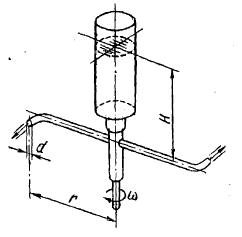 Дано:d = 20 мм Н = 2,4 м